[Individual/Patient/Client/Insured]:Printed Name of Individual/Previous Names:	Street Address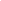 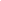 Birth Date:	City, State, Zip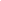 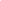 AUTHORIZES:Individual(s)/agency/organization making disclosure:DISCLOSURE OF PROTECTED HEALTH INFORMATION TO:Individual/agency/organization receiving information:Street Address	Street Address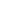 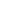 City, State, Zip Code	City, State, Zip, Phone, Fax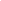 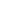 P:(	)	F:(	) 	INFORMATION TO BE USED &/or DISCLOSED:The following is a specific description of the health information I authorize to be used and/or disclosed:Intake FormsEvaluationsPlan of CareTreatment NotesProgress NotesOther:  	In compliance with MD Statutes, which require special permission to release otherwise privileged information please release records pertaining to: [Check all that apply]Mental HealthDevelopmental DisabilitiesAlcohol &/or Drug AbuseHIV Test ResultsOther (Specify):  	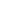 For the Following Date(s): From	To	.PURPOSE FOR NEED OF DISCLOSURE: (Check applicable categories)At the request of the PatientFurther Medical CareClaims ResolutionOther (Specify):  	Coordinating Care for Dependent/Spouse	 	Insurance Eligibility/BenefitsTERMINATION. This authorization is good until [indicate date or event]  	 	.REVOCATION RIGHTS. I understand that I have the right to revoke this authorization, in writing, at any time. I understand that a revocation is not effective to the extent that any person, or entity, has already acted in reliance on my authorization, or if my authorization was obtained as a condition of obtaining insurance coverage and the insurer has a legal right to contest a claim.BENEFITS. I understand that my treatment, payment, enrollment or eligibility for benefits will not be conditioned on whether I sign this authorization.REDISCLOSURE NOTICE: I understand that information used or disclosed based on this authorization may be subject to re-disclosure and no longer protected by Federal or State privacy laws or standards.By signing this authorization, I am confirming that it accurately reflects my wishes.Patient Signature:	Date:  	Signature of Witness:	Date:  	Printed Name of Witness:  	*If applicable, Legal Representatives sign below:By signing this form, I represent that I am the legal representative of the Member identified above and will provide written proof (e.g., Power of Attorney, living will, guardianship papers, etc.) that I am legally authorized to act on the Member’s behalf with respect to this authorization form.Signature of Legal Representative:	Date:  	Printed Name of Legal Representative:  	